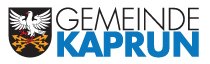 An die 
Gemeinde Kaprun
Wilhelm-Fazokas-Straße 20a
5710 Kaprun									Kaprun, am KontaktObmann/Obfrau des Vereines                   Anschrift                                                                                          E-Mail                                                 Handynummer                                  evtl. Homepage                                 KontaktObmann/Obfrau des Vereines                   Anschrift                                                                                          E-Mail                                                 Handynummer                                  evtl. Homepage                                 Bankverbindung des Vereines:    IBAN u. BIC:                                      		Bankverbindung des Vereines:    IBAN u. BIC:                                      		Bankverbindung des Vereines:    IBAN u. BIC:                                      		Bankverbindung des Vereines:    IBAN u. BIC:                                      		Bankverbindung des Vereines:    IBAN u. BIC:                                      		Bankverbindung des Vereines:    IBAN u. BIC:                                      		Höhe der beantragten Subvention:  Höhe der beantragten Subvention:  Höhe der beantragten Subvention:  Höhe der beantragten Subvention:  Höhe der beantragten Subvention:  Höhe der beantragten Subvention:  Auszahlungstermin1 Quartal1 Quartal2 Quartal3 Quartal4 QuartalBegründung:  Begründung:  Begründung:  Begründung:  Begründung:  Begründung:  Anzahl der Mitglieder zwischenAnzahl der Mitglieder zwischenAnzahl der Mitglieder zwischenAnzahl der Mitglieder zwischenAnzahl der Mitglieder zwischenAnzahl der Mitglieder zwischenAnsuchen um Gewährung einer Förderung
 für das kommende Jahr  (Abgabetermin bis spätestens 15.10. des laufenden Jahres)